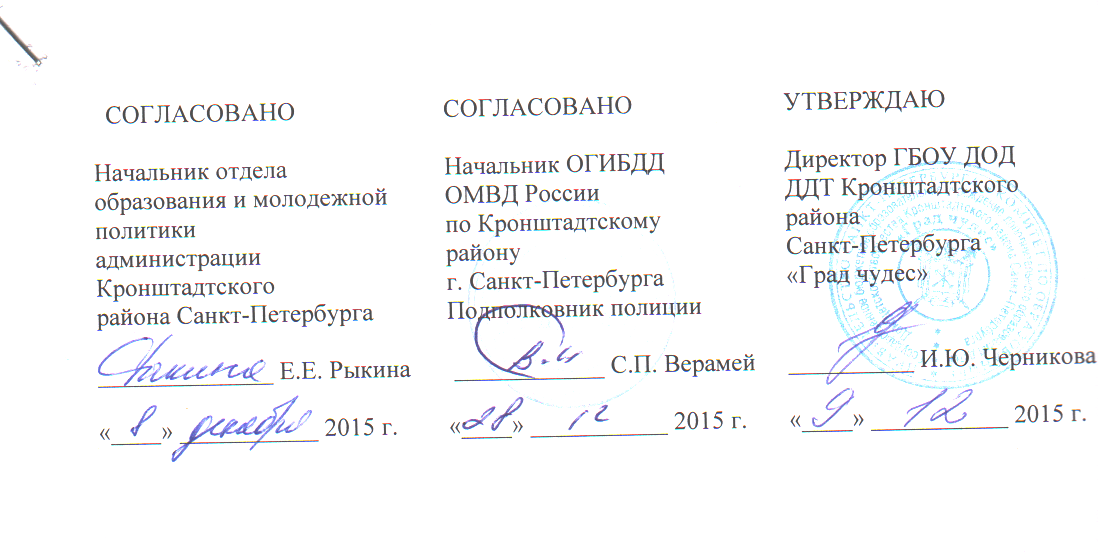 ПОЛОЖЕНИЕо районном этапе Всероссийского конкурсасреди образовательных учреждений на лучшую организацию работы по профилактике детского дорожно-транспортного травматизма «Дорога без опасности»Санкт-Петербург2015 1. Общие положения1.1. Районный конкурс среди образовательных учреждений Санкт-Петербурга на лучшую организацию работы по профилактике детского дорожно-транспортного травматизма «Дорога без опасности» (далее — Конкурс) проводится в рамках Всероссийского конкурса среди общеобразовательных учреждений по профилактике детского дорожно-транспортного травматизма «Дорога без опасности» и направлен на активизацию деятельности образовательных учреждений по обучению детей правилам безопасного поведения на дорогах и профилактике детского дорожно-транспортного травматизма.Цель Конкурса: активизация деятельности образовательных учреждений по обучению детей правилам безопасного поведения на дорогах и профилактике детского дорожно-транспортного травматизма, повышение уровня подготовки обучающихся общеобразовательных учреждений в области безопасности дорожного движения.Задачи Конкурса:– Формирование у обучающихся навыков безопасного поведения на улицах; сокращение детского дорожно-транспортного травматизма.– Обобщение и распространение современных педагогических технологий, опыта наиболее эффективной работы по организации образовательного процесса в области безопасности дорожного движения.– Повышение эффективности урочных и внеурочных занятий по обучению детей безопасности на улицах и дорогах, расширение внеурочной работы и дополнительного образования детей по профилактике детского дорожно-транспортного травматизма на улицах и дорогах.– Организация методической помощи педагогам образовательных учреждений, родителям и общественным организациям по вопросам профилактики детского дорожно-транспортного травматизма.– Развитие форм сотрудничества и взаимодействия педагогических коллективов образовательных учреждений с родителями, подразделениями ГИБДД, транспортными предприятиями, общественными организациями по профилактике детского дорожно-транспортного травматизма.– Укрепление учебно-материальной базы по изучению Правил дорожного движения, включая создание уголков по дорожной безопасности, учебных кабинетов, площадок, автогородков.– Определение рейтинга образовательных учреждений, имеющих наилучшие результаты качества подготовки и воспитания обучающихся в образовательных учреждениях по тематике Конкурса.2.Организация и проведение Конкурса2.1.Общее руководство подготовкой и проведением районного этапа конкурса осуществляют:Отдел образования и молодежной политики администрации Кронштадтского района Санкт-Петербурга;ГБОУ ДОД ДДТ Кронштадтского района Санкт-Петербурга «Град чудес»;Отдел ГИБДД ОМВД России по Кронштадтскому району Санкт-Петербурга Всероссийское общество автомобилистов Кронштадтского района;2.2.Непосредственное проведение районного этапа Конкурса возлагается на ГБОУ ДОД ДДТ Кронштадтского района Санкт-Петербурга «Град чудес».2.3.Для проведения Конкурса создается жюри, сформированное из представителей организующих и проводящих Конкурс организаций;2.4. Для проведения Конкурса создается экспертная комиссия, сформированная из представителей проводящих организаций.Экспертная комиссия Конкурса:- проводит оценку конкурсных материалов, поступивших на городской Конкурс в соответствии с критериями;- в каждой из номинаций определяет кандидатуры победителя и призеров Конкурса.Решение экспертной комиссии оформляется протоколом и утверждается председателем.3. Участники Конкурса3.1. В Конкурсе принимают участие образовательные учреждения (далее - Учреждения) различных форм собственности (муниципальные, государственные, негосударственные), реализующие основные образовательные программы.Победители предыдущих двух лет не могут принимать участие в Конкурсе.4.Общие положения и порядок проведения Конкурса.Этапы конкурса:4.1. I этап (декабрь 2015 года - январь 2016 года - районный отборочный. Конкурс проводится на базе ДДТ «Град чудес». Для подготовки и проведения районного отборочного этапа Конкурса создается районная экспертная комиссия из представителей районных проводящих организаций. Участники представляют заявки (Приложение 1) и конкурсные материалы на участие в Конкурсе – не позднее 25.12.2015 года, в ГБОУ ДОД ДДТ «Град чудес» по адресу: (197760, Санкт-Петербург, г. Кронштадт, проспект Ленина, дом 51, литер А) и на электронную почту fomenko72lara@mail.ru.  Заявки на районный этап должны быть в компьютерном и печатаном исполнении и отражать полную информацию об участнике (участниках) без применения сокращений. Заявки должны быть заверена подписью руководителя и печатью. На II этап Конкурса направляются материалы учреждений, ставшие победителями на I -ом отборочном этапе.4.2. II этап (февраль 2016 года - март 2016 года) – отборочный городской состоится на базе городского опорного центра по безопасности дорожного движения ГБОУ г. Санкт-Петербурга «Балтийский берег» (г. Санкт-Петербург, ул. Черняховского, д. 49Б) и проводится на основании экспертной оценки портфолио образовательного учреждения – конкурсанта. На II-й этап Конкурса направляются материалы учреждений, ставшие победителями на I-ом отборочном этапе. Для подготовки и проведения отборочного городского и финального этапов Конкурса создается городская экспертная комиссия из представителей проводящих организаций.По итогам экспертной оценки конкурсных материалов определяется состав финалистов Конкурса. Финалисты Конкурса непосредственно в образовательном учреждении по согласованному с учреждением графику, демонстрируют Экспертной комиссии работу Учреждения по обучению детей безопасному поведению на дороге и профилактике детского дорожно-транспортного травматизма. Финалисты представляют презентацию работ (не более 10 минут) по обучению детей безопасному поведению на дороге и профилактике детского дорожно-транспортного травматизма, проводимых в Учреждении.4.4. Конкурс проводится по следующим номинациям:«Лучшее общеобразовательное учреждение Санкт-Петербурга по организации работы по профилактике дорожно-транспортного травматизма»;«Лучшее дошкольное образовательное учреждение Санкт-Петербурга по организации работы по профилактике дорожно-транспортного травматизма»; «Лучшее учреждение дополнительного образования детей Санкт-Петербурга по организации работы по профилактике дорожно-транспортного травматизма».4.5. Требования к конкурсным работам:4.5.1. Участники должны предоставить на Конкурс для оценки Жюри:• заявку на участие в Конкурсе (с подписью руководителя образовательного учреждения и печатью учреждения - форма заявки см. Приложение № 1);• копию лицензии на образовательную деятельность и Устав Учреждения;• информационный лист из подразделения ГИБДД района об участии Учреждения в работе по профилактике детского дорожно-транспортного травматизма;• «Визитную карточку Учреждения». Визитная карточка Учреждения должна содержатьследующую информацию:– место расположения и год открытия Учреждения;– количество детей (классов, групп), охваченных изучением Правил дорожного движения (ПДД);– описание предметной среды для обучения ПДД в школе с фотографиями (кабинет по БДД, стенды, плакаты, макеты, уголки безопасности и др., не более 10 фото);– краткая характеристика педагогов (базовая специальность, педагогический стаж и др.), преподающих ПДД, с указанием возраста детей, с которыми они работают, а также информация, проходили ли педагоги обучение на курсах повышения квалификации по методике преподавания ПДД (время прохождения);– фото и видеоматериалы с фрагментами лучших мероприятий по изучению ПДД, проводимых Учреждением, с указанием автора разработки (видеоинформацию о направлениях и формах работы Учреждения по пропаганде БДД и профилактике ДДТТ (не более 10 минут).• годовой план работы Учреждения по предупреждению ДДТТ;• методические разработки, развернутый план и конспект одного из лучших мероприятий по профилактике ДДТТ;• информацию с описанием профилактической работы по предупреждению ДДТТ, проводимой Учреждением. Описание профилактической работы по предупреждению ДДТТ, проводимой Учреждением, представляет собой презентацию и доклад объемом не менее 4-х машинописных страниц через 1,5 интервала и фотографии (не более 10 фото). В нем должна быть представлена следующая информация:– организация и управление процессом обучения детей ПДД, деятельность отрядов ЮИД, совместная работа с педагогическим составом, родителями, ДОУ, ГИБДД и другими учреждениями и ведомствами;– формы и методы дифференцированной профилактической работы по ДДТТ с учащимися начальных, средних и старших классов;– инновации в работе педагогического коллектива (отдельных педагогов);– интеграция совместной деятельности Учреждения с дошкольными образовательными учреждениями и другими учреждениями города (района).4.5.2. При определении эффективности работы Учреждения в Конкурсе учитываются следующие критерии:– количественные показатели эффективности профилактической работы (снижение детского дорожно-транспортного травматизма (ДДТТ), процент классов, где проведены занятия по изучению правил дорожного движения и безопасного поведения на улицах и дорогах, основ медицинских знаний, внеурочные занятия и мероприятия: викторины, конкурсы, игры, утренники, соревнования по тематике Конкурса) за последние два года;– наличие материальной базы для проведения профилактической работы (автогородок и разметка на улице, оформленный кабинет по БДД, стенды, плакаты, макеты, уголки безопасности, аудиовизуальные и компьютерные средства и т.д.);– внедрение в образовательный процесс 1-9 классов образовательного учреждения по курсу «Основы безопасности жизнедеятельности» учебного модуля «Дорожная безопасность», разработанного Санкт-Петербургской академией постдипломного педагогического образования.– наличие системы профилактической работы:– уровень управленческой аналитической деятельности по выявлению причин детского дорожно-транспортного травматизма (проведение мониторинга, тестирование, анкетирование);– наличие методического уголка, библиотечки, средств обучения и т.д.;– опыт совместной работы с родителями по предупреждению дорожно-транспортного травматизма детей;– уровень взаимодействия с органами ГИБДД, транспортной инспекцией, дорожной службой, общественными организациями, (ВОА, Российским автотранспортным союзом, РОСТО), уровень совместно проведенных с ними мероприятий;– участие в районных, городских и республиканских, всероссийских мероприятиях («Безопасное колесо», слеты и смотры ЮИД и т.п.);– деятельность отряда (отрядов) юных инспекторов движения, других профильных объединений учащихся.Оценка результатов конкурса осуществляется по 10-балльной системе за каждый критерий.4.6. Для участия в Конкурсе не принимаются работы в случаях, если:- конкурсные материалы, поступили позже назначенного срока, а также материалы, не отвечающие требованиям, указанным в п.4.5. настоящего положения;-представленное учреждение получило призовое место на данном или других конкурсах городского или всероссийского уровня по изучению ПДД, проведенных в текущем или предыдущих двух годах.4.7. Конкурсные материалы победителей, не возвращаются авторам, а будут представлять Санкт-Петербург на региональных, Всероссийских и Международных выставках – конкурсах по профилактике детского дорожно-транспортного травматизма и безопасности дорожного движения.4.8. Конкурсные материалы могут быть опубликованы с сохранением авторства за участниками Конкурса.5. Порядок подачи заявок.5.1. Заявки (Приложение 2), информационная справка и конкурсные материалы на городской Конкурс принимаются с 17 по 19 февраля 2016 года с 10.00-16.00 часов по адресу: (ул. Черняховского, 49Б, 4 этаж, тел. 764-43-59 городской опорный центр по безопасности дорожного движения ГБОУ «Балтийский берег»).5.2. Заявка на городской Конкурс, и конкурсные материалы должны быть в электронном и печатаном исполнении. Заявка должна быть заверена подписью и печатью руководителя Отдела образования и начальника ОГИБДД района.5.3. Доставка и вывоз конкурсных материалов осуществляется за счет участвующей стороны. Ответственность за сохранность не вывезенных конкурсных материалов организаторы Конкурса не несут.6. Награждение победителей конкурса6.1 По итогам районного Конкурса определяются победители и лауреаты (1, 2 и 3 степени) в каждой номинации отдельно. Победители в каждой номинации награждаются благодарностью организаторов. Лауреаты (1, 2 и 3 степени) в каждой номинации награждаются дипломом организаторов;6.2 Учреждениям, не занявшим призовые места, будут вручены сертификаты «Участника»,Организаторы оставляют за собой право вносить изменения во времени, месте и условиях проведения конкурса.6.3. По итогам городского Конкурса определяются учреждения победители и лауреаты (1, 2 и 3 степени) в каждой номинации отдельно.Победители в каждой номинации награждаются благодарностью Комитета по образованию Санкт-Петербурга, планшеткой, кубком.Лауреаты (1, 2 и 3 степени) в каждой номинации награждаются дипломом организаторов и кубком.6.4. Учреждениям, вышедшим в финальный этап конкурса, но не занявшим призовые места, будут вручены сертификаты «Участника».Организаторы оставляют за собой право вносить изменения во времени, месте и условиях проведения конкурса.Приложение 1ЗАЯВКАна участие в районном  конкурсесреди образовательных учреждений на лучшую организацию работы по профилактике детского дорожно-транспортного травматизма«Дорога без опасности».Административный район _______________________________________________________Полное наименование учреждения______________________________________________________________________________________________________________________________ФИО директора образовательного учреждения__________________________________________________________________________________________________________________Адрес, телефон_____________________________________________________________________________________________________________________________________________Адрес электронной почты______________________________________________________Ф.И.О. ответственного лица за подготовку аналитической информации, контактный телефон______________________________________________________________________________м.п.                                            /подпись директора/                   /расшифровка подписи/                                              ________ январь  2015 года.Приложение 2ЗАЯВКАна участие в городском конкурсесреди образовательных учреждений на лучшую организацию работы по профилактике детского дорожно-транспортного травматизма«Дорога без опасности».Опорный центр по безопасности дорожного движения___________________________________________ района.Председатель жюри отборочного тура конкурса___________________________________________(фамилия, имя, отчество)_________________________________________________________________________(место работы, должность, телефон)                        Начальник ОГИБДД Руководительотдела образования__________________ _________________                                                                                                          февраля 2016 года.Приложение 3Информационная справка о проведении районного этапа конкурсасреди образовательных учреждений на лучшую организацию работы по профилактике детского дорожно-транспортного травматизма«Дорога без опасности».Административный район _____________________________________________________Количество образовательных учреждений, принявшее участие в конкурсе:Номинация 1.«Лучшее общеобразовательное учреждение Санкт-Петербурга по организации работы по профилактике дорожно-транспортного травматизма» ______________________________Номинация 2.«Лучшее дошкольное образовательное учреждение Санкт-Петербурга по организации работы по профилактике дорожно-транспортного травматизма»Номинация 3.«Лучшее учреждение дополнительного образования детей Санкт-Петербурга по организации работы по профилактике дорожно-транспортного травматизма» __________Экспертная комиссия районного этапа конкурса:Председатель комиссии: ___________________________________________________________(ФИО, должность)Члены комиссии: _________________________________________________________________(ФИО, должность)_________________________________________________________________(ФИО, должность)_________________________________________________________________(ФИО, должность)_________________________________________________________________(ФИО, должность)Ф.И.О. ответственного лица за подготовку информационной справки, контактный телефон_________________________________________________________________________________ февраля  2016 года.Состав  оргкомитетаПредседатель: Рыкина Е.Е.- начальник отдела образования и молодежной политики администрации Кронштадтского района Санкт-Петербурга;Члены оргкомитета: - начальник ОГИБДД ОМВД России по Кронштадтскому району г. Санкт-Петербурга , подполковник полиции – Верамей С.П.;-специалист I категории отдела образования и молодежной политики администрации Кронштадтского района Санкт-Петербурга- Протопопова К.А.;- директор ГБОУ ДОД ДДТ Кронштадтского района Санкт-Петербурга «Град чудес» - Черникова И.Ю.;- представитель от Всероссийского общества автолюбителей (ВОА) по Кронштадтскому району- Олещенко М.А.Состав жюри :Председатель: Протопопова К.А. - специалист I категории отдела образования и молодежной политики администрации Кронштадтского района Санкт –Петербурга;Члены жюри: - заместитель директора ГБОУ ДОД ДДТ Кронштадтского района Санкт-Петербурга «Град чудес» - Бархатова З.П.;-старший инспектор по ИАЗ ОГИБДД ОМВД РФ по Кронштадтскому району Санкт-Петербурга - Лысюк А.В;- представитель от Всероссийского общества автолюбителей (ВОА) по Кронштадтскому району - Олещенко М.А.;№НоминацияПолное название образовательного учрежденияФИО директора образовательного учрежденияКонтактный телефон19